Целью задания является обучение студента финансовым функциям табличных процессоров  MS Excel и Open Office Calc, на примере функций, осуществляющих расчеты с потоками платежей. В таблице 3 приведены соответствия между такими функциями в различных табличных процессорах.Таблица 3.Соответствие финансовых функций анализа потоков платежей в различных табличных процессорахДля решения нижеприведенных практических задач студенту требуется создать шаблоны, приведенные на рисунках 6-7.Шаблон для анализа потоков платежей. С помощью этого шаблона можно осуществлять следующие вычисления: будущей величины вклада FV, если известны его начальные значение PV, годовая процентная ставка r, количество периодов проведения m и срок проведения операции n; начальной величины вклада PV, если известны его окончательное значение FV, годовая процентная ставка r, количество периодов проведения m и срок проведения операции n; периодической и годовой r процентной ставки (доходности операции), если известны начальное PV и современное значение FV вклада, число периодов проведения и срок проведение операции (формула дана в упрощенном виде, когда начисление процентов осуществляется один раз в год); общего числа периодов проведения, если известны начальное PV и современное значение FV вклада, годовая процентная ставка  r и число периодов назначения m (формула дана в упрощенном виде, когда начисление процентов осуществляется один раз в год).Следует отметить, что начальное и будущее значение вклада должны быть введены с разными знаками. Для удобства рекомендуется ячейки, содержащие денежные величины задавать в денежном формате, а процентные ставки – в процентном.Приведем пример применения шаблона анализа элементарных потоков платежей в табличном процессоре MS Excel. Решим следующую задачу.В банк помещается сумма 1000 руб. Срок вклада – 10 лет, начисление процентов ежеквартально, годовая процентная ставка – 10%. Определить величину вклада по окончанию срока. В столбце A будут указаны наименования величин, заданных по условиям задачи и подлежащих вычислению. В ячейку A1 занесем слова «текущее значение», ячейку A1 занесем слова «текущее значение»,  в ячейку A2 занесем слова «будущее значение», в ячейку A3 занесем слова «число лет», ячейку A4 занесем слова «число начислений в году», в ячейку A5 занесем слова «годовая процентная ставка». В соответствующих ячейках столбца B занесем значения указанных величин. В ячейку B1  занесем текущее значение: -1000. В ячейке B2 осуществим расчет будущего значения с помощью функции БЗ: =БЗ(B5/B4,B3*B4,,B1) (см. рисунок 6). В ячейку B3 занесем срок вклада: 10. В ячейку B4 занесем число начислений в году: 4. В Ячейку B5 занесем годовую процентную ставку 10%  Решение задачи на соответствующем шаблоне приведено на рисунке 6.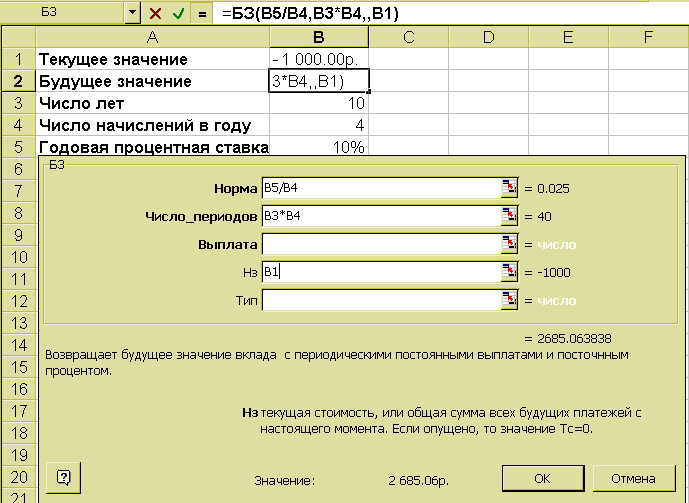 Рисунок 6. Шаблон для анализа операций с элементарными потоками платежейЗдесь приведены следующие аргументы функции БЗ: Норма – периодическая процентая ставка r/m, Число_периодов: общее число периодов проведения операции nm, Выплата: в данном случае пустое значение, НЗ: начальное значение PV, Тип: в данном случае пустое значение:  Шаблон для анализа аннуитетовС помощью этого шаблона можно осуществлять следующие вычисления: будущей стоимости аннуитета  FV, если известны периодический платеж CF, годовая процентная ставка r, количество периодов проведения m и срок проведения операции n; начальной стоимости аннуитета  PV, если известны периодический платеж CF, годовая процентная ставка r, количество периодов проведения m и срок проведения операции n; периодической и годовой r процентной ставки (доходности операции), если известны начальное PV или современное значение FV стоимости аннуитета, периодический платеж CF,  число периодов проведения и срок проведение операции (вычислительная формула не приводится из-за своей громоздкости); общего числа периодов проведения , если известны начальное PV или современное значение FV стоимости аннуитета, периодический платеж CF,  , годовая процентная ставка  r и число периодов назначения m (формула дана в упрощенном виде, когда начисление процентов осуществляется один раз в год); периодического платежа, если известны начальное PV или современное значение FV стоимости аннуитета, годовая процентная ставка r, количество периодов проведения m и срок проведения операции n(формула дана в упрощенном виде, когда начисление процентов осуществляется один раз в год).Приведем пример применения шаблона анализа аннуитетов в табличном процессоре Open Office CalcРешим следующую задачу.Вы решили взять ипотечный кредит на покупку квартиры стоимостью 3000000 руб. Кредит выдается сроком на 30 лет, ставка банка 15% годовых, начисление процентов и выплаты по кредиту ежемесячно. Определить величину периодического платежа.В столбце A будут указаны наименования величин, заданных по условиям задачи и подлежащих вычислению. В ячейку A1 занесем слова «текущее значение», ячейку A1 занесем слова «текущее значение»,  в ячейку A2 занесем слова «будущее значение», в ячейку A3 занесем слова «периодический платеж  в ячейку A4 занесем слова «число лет», ячейку A5 занесем слова «число начислений в году», в ячейку A6 занесем слова «годовая процентная ставка». В соответствующих ячейках столбца B занесем значения указанных величин. В ячейку B1  занесем текущее значение: 3000000. Ячейку B2 оставляем пустой, будущее значение здесь не вычисляется. В ячейке B3 осуществим расчет будущего значения с помощью функции PMT: =PMT(B6/B5;B4*B5;B1) (см. рисунок 7). В ячейку B4 занесем срок кредита: 30. В ячейку B5 занесем число начислений в году: 12. В Ячейку B6 занесем годовую процентную ставку 15%  Решение задачи на соответствующем шаблоне приведено на рисунке 7.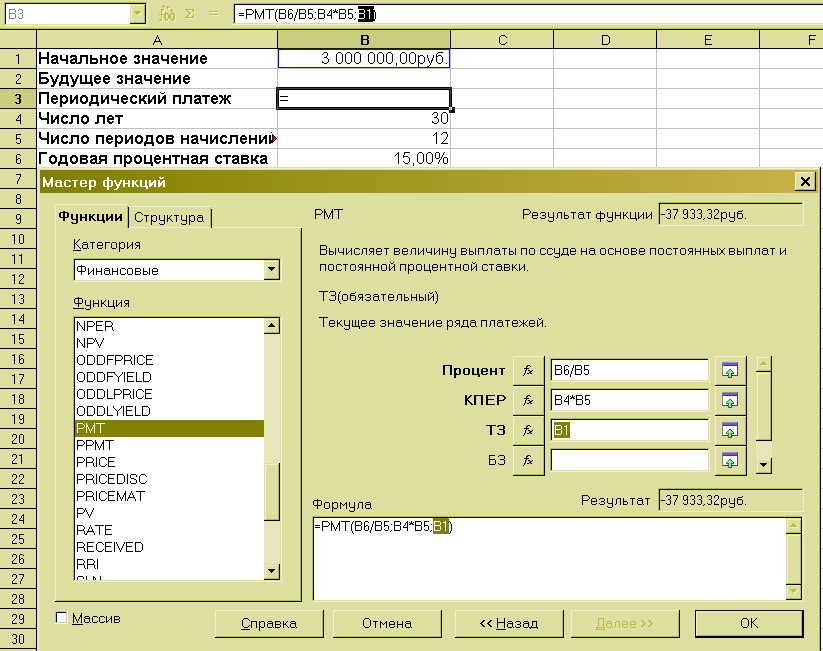 Рисунок 7. Шаблон для анализа аннуитетовЗдесь приведены следующие аргументы функции PMT: Процент – периодическая процентная ставка r/m, КПЕР: общее число периодов проведения операции nm, Выплата: в данном случае пустое значение, ТЗ: начальное значение PV,  БЗ: будущее значение FV, для настоящей задачи не используется, Тип: в данном случае пустое значение.Задачи, решаемые с помощью шаблонов1. Определите будущую величину суммы в 10000 положенной в банк на 10 лет, если процентная ставка равна: а) 0,5*k%; б) k%; в) 1,5*k%; г) 2*k%.2.  На какую сумму следует заключить договор о страховании, чтобы через 5 лет обладать суммой в 20000,00, если процентная ставка равна: а) 0,5*k%; б) k%; в) k+5%; г) k+10%.3. Страховая компания предлагает вам выплату 12000.00 по истечении k+2 лет. Стоимость страхового полиса 1000,00. Какова доходность этой операции?4. Вы решили положить сумму в 1000,00 на k+3 летний срок в коммерческий банк под 16% годовых. Агент независимой финансовой компании предлагает вам свои услуги по размещению этой суммы на тех же условиях, однако, с начислением процентов ежеквартально. Какова максимальная сумма, которую вы можете сегодня заплатить агенту за его услуги?5. Компания планирует ежегодные отчисления в 10000,00 для создания пенсионного фонда. Процентная ставка 10% годовых. Какова будет величина фонда через: а) k+1 лет; б) k+5 лет; в) k+7 лет; г) k+10 лет.6. Какова текущая стоимость аннуитета, выплачиваемого по 10000,00 ежегодно в течение 2*k+3 лет при ставке, равной k+3%?7. Строительная компания планирует покупку земельного участка, стоимость которого равна 250000,00. Какова должна быть величина ежегодного взноса для создания соответствующего фонда в течение 10 лет, если ставка процентов равна: а) k+1%; б) 2*k+3%; в) k+7%; г) k+10%.8. Сколько лет понадобится для выплаты долга в 10000,00 равными платежами по 2309,75 при процентной ставке, равной k+3%?9. Сотрудник уходит на пенсию по выслуге лет. Организация, в которой он работает, предлагает два варианта выплаты пенсии: а) в виде единовременного пособия в 55000,00; б) ежегодную выплату 10000,00 на протяжении 10 лет. Какой вариант пенсии вы ему рекомендуете, если процентная ставка по банковским депозитам равна k+3%? (К решению задачи есть три подхода).10. Коммерческий банк принимает вклады от населения на следующих условиях: а) с выплатой k+6% годовых, начисляемых ежегодно; б) с выплатой k+5% годовых, начисляемых раз в квартал. Какой вид вклада вы предпочтете? Почему? Обоснуйте свой ответ соответствующими вычислениями.Студент должен решить все вышеуказанные задачиЧто вычисляет финансовая функцияНаименование функции  в MS Excel в версиях, включая Excel 2000Наименование функции  в MS Excel в версиях, начиная с Excel XPНаименование функции  в Open Office CalcНачальное значениеПЗПСPVБудущее значениеБЗБСFVПериодическая процентная ставкаНОРМАСТАВКАRATEОбщее число периодов проведенияКПЕРКПЕРNPERПериодический платежППЛАТПЛТPMT